KİŞİSEL VERİLERİN KORUNMASI KANUNU GEREĞİNCE İLGİLİ KİŞİ BAŞVURU FORMUGENEL AÇIKLAMALAR 6698 Sayılı Kişisel Verilerin Korunması Kanunu’nun (“Kanun”) 11. maddesinde kişisel verilerinin işlenmesine ilişkin, kişisel verileri işlenen ilgili kişiye (“Başvuru Sahibi”) belirli haklar tanınmıştır. Kanun’un 13/1. maddesi hükmü uyarınca; veri sorumlusu olan İska Plastik Kauçuk Metal Makina Savunma Sanayi Ticaret Anonim Şirketi (“Şirket”) bu haklara ilişkin olarak yapılacak başvuruların yazılı olarak veya Kişisel Verilerin Korunması Kurulu (“Kurul”) tarafından belirlenen diğer yöntemlerle iletilmesi gerekmektedir. Bu kapsamda “yazılı” olarak Şirketimize yapılacak başvurular, işbu formun çıktısı alınarak;Ostim OSB Mahallesi 1259 Sokak No: 15/ Yenimahalle/Ankara Türkiye adresine bizzat/elden teslim edebilir, noter kanalıyla gönderebilir,info@is-kagrup.com adresine güvenli elektronik ya da mobil imzalı olarak, kayıtlı elektronik posta adresi veya sistemimizde kayıtlı e-posta adresiniz aracılığıyla iletebilirsiniz.Ayrıca, Kurul’un belirleyeceği diğer yöntemler duyurulduktan sonra bu yöntemler üzerinden de başvuruların ne şekilde alınacağı Şirketimiz tarafından duyurulacaktır.BAŞVURU SAHİBİNİN TALEPLERİKanun’un 11. maddesine göre veri sorumlusu olan Şirketimizden talep edebileceğiniz haklar belirtilmektedir. Tarafımıza iletilmiş olan başvurularınız Kanun’unun 13/2. maddesi hükmü gereğince, talebin niteliğine göre talebinizin bizlere ulaştığı tarihten itibaren en geç otuz gün içinde yanıtlandırılacaktır. Ancak söz konusu işlemin ayrıca bir maliyeti gerektirmesi hâlinde, Kurul tarafından belirlenen tarifedeki ücret alınabilir. Yanıtlarımız Kanun’un 13. maddesi gereğince yazılı veya elektronik ortamdan tarafınıza ulaştırılacaktır.İşbu başvuru formu ile Şirketimiz ile olan ilişkiniz tespit edilerek varsa Şirketimiz tarafından işlenen kişisel verilerinizi eksiksiz olarak belirleyerek, ilgili başvurunuza doğru ve kanuni süresinde cevap verilebilmesi amaçlanmıştır. Form kapsamında iletmekte olduğunuz taleplerinize ilişkin bilgilerin doğru ve güncel olmaması ya da yetkisiz bir başvuru yapılması halinde Şirketimiz, söz konusu yanlış bilgi ya da yetkisiz başvuru kaynaklı taleplerden dolayı veya belirttiğiniz adrese cevaplarımızın gönderimi sırasında oluşabilecek aksaklıklardan dolayı Şirketimiz herhangi bir sorumluluk kabul etmemektedir.UYARI: Başvurular, kişinin şahsına ait olmalıdır. Eş, yakın, çocuk vs. adına başvuru yapılamaz. Şirketimiz, hukuka aykırı ve haksız bir şekilde veri paylaşımından kaynaklanabilecek hukuki risklerin bertaraf edilmesi ve özellikle kişisel verilerinizin güvenliğinin sağlanması amacıyla, kimlik ve yetki tespiti için ek evrak ve malumat (Nüfus cüzdanı veya sürücü belgesi sureti vb.) talep etme hakkını saklı tutar.BAŞVURU SAHİBİNİN BİLGİLERİAd-SoyadAd-SoyadBAŞVURU SAHİBİNİN BİLGİLERİT.C.Kimlik No/ Pasaport NoT.C.Kimlik No/ Pasaport NoBAŞVURU SAHİBİNİN BİLGİLERİDoğum TarihiDoğum TarihiBAŞVURU SAHİBİNİN BİLGİLERİCep Tel NoCep Tel NoBAŞVURU SAHİBİNİN BİLGİLERİAdres / E-PostaAdres / E-PostaBAŞVURU SAHİBİNİN BİLGİLERİVeri Sahibiyim (kendi verilerimi talep ediyorum.)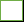 Veri Sahibiyim (kendi verilerimi talep ediyorum.)Veri Sahibiyim (kendi verilerimi talep ediyorum.)Veri Sahibiyim (kendi verilerimi talep ediyorum.)Veri Sahibiyim (kendi verilerimi talep ediyorum.)Veri Sahibi yakınıyım. (Başvuru yapabileceğinize dair vekâletname, yasal temsilcik kararı vb. ek olarak iletilmelidir.)Veri Sahibi yakınıyım. (Başvuru yapabileceğinize dair vekâletname, yasal temsilcik kararı vb. ek olarak iletilmelidir.)Veri Sahibi yakınıyım. (Başvuru yapabileceğinize dair vekâletname, yasal temsilcik kararı vb. ek olarak iletilmelidir.)Veri Sahibi yakınıyım. (Başvuru yapabileceğinize dair vekâletname, yasal temsilcik kararı vb. ek olarak iletilmelidir.)Veri Sahibi yakınıyım. (Başvuru yapabileceğinize dair vekâletname, yasal temsilcik kararı vb. ek olarak iletilmelidir.)Kurumla İlişki BilgisiLütfen aşağıdaki seçeneklerden kurumumuzla olan ilginize uygun olanı işaretleyiniz.Lütfen aşağıdaki seçeneklerden kurumumuzla olan ilginize uygun olanı işaretleyiniz.Lütfen aşağıdaki seçeneklerden kurumumuzla olan ilginize uygun olanı işaretleyiniz.Lütfen aşağıdaki seçeneklerden kurumumuzla olan ilginize uygun olanı işaretleyiniz.Lütfen aşağıdaki seçeneklerden kurumumuzla olan ilginize uygun olanı işaretleyiniz.Kurumla İlişki BilgisiZiyaretçiEn Son Ziyaret Edilen Birim:Son Ziyaret Tarihi/Saati:Kurumla İlişki BilgisiZiyaretçiKurumla İlişki BilgisiMüşteri /Müşteri Adayıİşlem Yapılan Yerİşlem Tarihi/Saati:Kurumla İlişki BilgisiMüşteri /Müşteri AdayıKurumla İlişki BilgisiÇalışan / Eski Çalışan / Çalışan Adayı / Taşeron Çalışanı-Eski ÇalışanıÇalışılan/Başvuru Yapılan Yer Çalışma/Başvuru Tarihi/DönemiKurumla İlişki BilgisiÇalışan / Eski Çalışan / Çalışan Adayı / Taşeron Çalışanı-Eski ÇalışanıKurumla İlişki BilgisiTicari İlişki Kurulan Kişi/Yetkilisi/ÇalışanıFirma Adı / PozisyonTicari İlişki Kurulma DönemiKurumla İlişki BilgisiTicari İlişki Kurulan Kişi/Yetkilisi/ÇalışanıBaşvuru Sahibinin Kanun Kapsamındaki TalebiLütfen kişisel verileriniz ile taleplerinizi açıkça belirtiniz. Lütfen kişisel verileriniz ile taleplerinizi açıkça belirtiniz. Lütfen kişisel verileriniz ile taleplerinizi açıkça belirtiniz. Lütfen kişisel verileriniz ile taleplerinizi açıkça belirtiniz. Lütfen kişisel verileriniz ile taleplerinizi açıkça belirtiniz. Başvuru Sahibinin Kanun Kapsamındaki TalebiLütfen talebinize yanıt vermemizi talep ettiğiniz gönderim yöntemi işaretleyin.Adresime gönderim istiyorum.E-posta adresime gönderim istiyorum. Bizzat başvurarak elden teslim almak istiyorum. (Not: Vekâleten elden teslim alınması durumunda noter tasdikli vekâletname veya yetki belgesi olması gerekmektedir.)Lütfen talebinize yanıt vermemizi talep ettiğiniz gönderim yöntemi işaretleyin.Adresime gönderim istiyorum.E-posta adresime gönderim istiyorum. Bizzat başvurarak elden teslim almak istiyorum. (Not: Vekâleten elden teslim alınması durumunda noter tasdikli vekâletname veya yetki belgesi olması gerekmektedir.)Lütfen talebinize yanıt vermemizi talep ettiğiniz gönderim yöntemi işaretleyin.Adresime gönderim istiyorum.E-posta adresime gönderim istiyorum. Bizzat başvurarak elden teslim almak istiyorum. (Not: Vekâleten elden teslim alınması durumunda noter tasdikli vekâletname veya yetki belgesi olması gerekmektedir.)Lütfen talebinize yanıt vermemizi talep ettiğiniz gönderim yöntemi işaretleyin.Adresime gönderim istiyorum.E-posta adresime gönderim istiyorum. Bizzat başvurarak elden teslim almak istiyorum. (Not: Vekâleten elden teslim alınması durumunda noter tasdikli vekâletname veya yetki belgesi olması gerekmektedir.)Lütfen talebinize yanıt vermemizi talep ettiğiniz gönderim yöntemi işaretleyin.Adresime gönderim istiyorum.E-posta adresime gönderim istiyorum. Bizzat başvurarak elden teslim almak istiyorum. (Not: Vekâleten elden teslim alınması durumunda noter tasdikli vekâletname veya yetki belgesi olması gerekmektedir.)TALEP EDEN İSKA PLASTİK KAUÇUK METAL MAKİNA SAVUNMA SANAYİ TİCARET A.Ş. Talep Tarihi:Talep Eden Ad-Soyad-İmzaTeslim Alma Tarihi:Teslim Alan Ad-Soyad-İmza